Activity 5.2.1a The Perpendicular Bisector as a Locus of PointsUse a ruler and protractor to make measurements on the figure below.Measure the distances CA and CB.  What do you notice? 
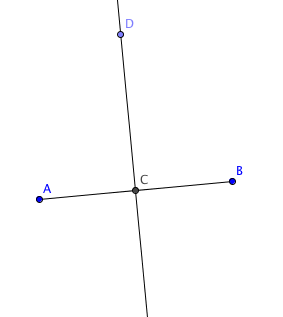 C is the ____________ of .
Measure DCB.  What do you notice?
 is __________________to .
 is the _______________  _______________ of .
Measure the distances DA and DB.  What do you notice?
Now place more points E, F, and G on .
Measure these distances 		EA = __________   EB = ____________		FA = __________  FB = _____________		GA = __________  GB = _____________	What do you notice?Make a conjecture about all points that lie on  Now place a point H in the plane that is not on .  Measure HA and HB.  What do you notice?

Try to find a point J in the plane that is not on  so that JA = JB.   What do you notice?

Make a conjecture about all points that are equidistant from points A and B.